Sunum Başlığı (Times New Roman,14 punto)Ad Soyad (Times New Roman, Koyu, 11 punto)Kurum Adı- Bölüm Adı, Post kodu Şehir (Times New Roman, Eğik,11 punto)(Times New Roman, 10 punto). Sunum metni burada başlıyor ve devam ediyor. Metin yazısının rastgele halidir. Rastgele metin yazısıdır, rastgele metin devamıdır. Metin yazısının rastgele halidir. Rastgele metin yazısıdır, rastgele metin devamıdır. Metin yazısının rastgele halidir. Rastgele metin yazısıdır, rastgele metin devamıdır. Metin yazısının rastgele halidir. Rastgele metin yazısıdır, rastgele metin devamıdır. Metin yazısının rastgele halidir. Rastgele metin yazısıdır, rastgele metin devamıdır. Rastgele metin yazısıdır, rastgele metin devamıdır. Rastgele metin yazısıdır, rastgele metin devamıdır.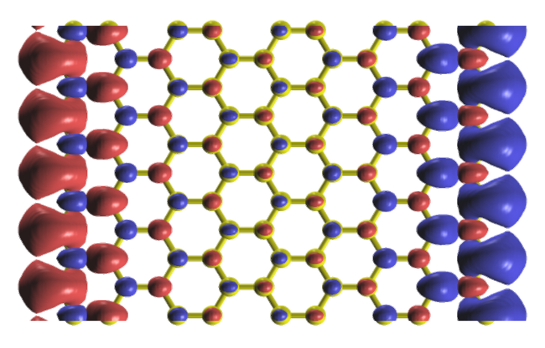 Rastgele metin yazısıdır, rastgele metin devamıdır. Rastgele metin yazısıdır, rastgele metin devamıdır. Rastgele metin yazısıdır, rastgele metin devamıdır. Rastgele metin yazısıdır, rastgele metin devamıdır. (Şekil 1) Rastgele metin yazısıdır, rastgele metin devamıdır. Rastgele metin yazısıdır, rastgele metin devamıdır. Rastgele metin yazısıdır, rastgele metin devamıdır. Rastgele metin yazısıdır, rastgele metin devamıdır. Rastgele metin yazısıdır, rastgele metin devamıdır. Rastgele metin yazısıdır, rastgele metin devamıdır.[1] Tablo 1: Tablo yazısı (Times New Roman, Eğik,10 punto)Şekil 1: Şekil yazısı(Times New Roman, Eğik,10 punto)Metin yazısının rastgele halidir. Rastgele metin yazısıdır, rastgele metin devamıdır. Metin yazısının rastgele halidir. Rastgele [2] metin yazısıdır, rastgele metin devamıdır. Metin yazısının rastgele halidir. Rastgele metin yazısıdır, rastgele metin devamıdır. Metin yazısının rastgele halidir. Rastgele metin yazısıdır, rastgele metin devamıdır. (Tablo 1) Rastgele metin yazısıdır, rastgele metin devamıdır. Metin yazısının rastgele halidir. Rastgele metin yazısıdır, rastgele metin devamıdır.Kaynakça (Times New Roman, Bold,10 punto)M. Parstky, A. Basr, F. Benetti, M. Trapso, G. Norosk, “Nonlinear nonrelative example journal and shifts”, Journal of Tranps Triology 393, 1033–1042 (2009). A. Diroya, L. Vacsari, A. Bekas, G. Norask, "Infracold Mitroscopy: a sided-screening platform for searching upon infection", AKS Kriyoal Kemiscience, 2 (3), 160–174 (2011). ..Rastgele metin yazısıdır, rastgele metin devamıdır. Rastgele metin yazısıdır, rastgele Rastgeleyazısıdır, rastgele metin devamıdıyazısıdır, rastgele metin devamıdıRastgele